REGULAMIN XXXII  WIECZORNEGO ZŁAZU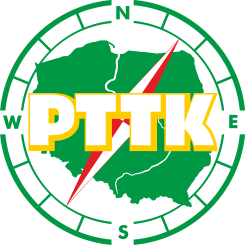      TURYSTÓW GÓRSKICH GOLCÓW – 2014                                          29 września 2014 r.ORGANIZACJA:ZO PTTK Ziemi Limanowskiej w Limanowej – organizator głównyUrząd Miasta LimanowaStarostwo Powiatowe w LimanowejPRZEBIEG ZŁAZU:Spotkanie uczestników przy Kapliczce Przewodnickiej na Golcowie o godz. 14.00 – dojście dowolną trasą.Msza Święta(godz. 15.00) w intencji zmarłych i żyjących członków PTTK O/Limanowa.Wspólne ognisko.Konkurs krajoznawczy – Beskid Wyspowy.Powrót dowolnie wybraną trasą.WARUNKI UCZESTNICTWA:Zgłoszenie uczestnictwa w Powiatowym Centrum Informacji Turystycznej w Limanowej do dnia 25.09.2014r.Opłata wpisowego – 4 zł od członków PTTK, 5 zł od pozostałych osób. 
/Opiekunowie szkolnych grup zwolnieni z opłaty wpisowego/Młodzież szkolna udaje się na złaz z opiekunami zaakceptowanymi przez dyrektora szkoły (karta zgłoszenia).ŚWIADCZENIA ORGANIZATORA:Dyplomy uczestnictwa dla drużyn szkolnych.Kiełbasa na ognisko.Nagrody dla zwycięzców konkursu.Weryfikacja punktów GOT.Pamiątkowy znaczek.POSTANOWIENIA KOŃCOWE:Ostateczna interpretacja regulaminu należy do organizatora głównego.Ubezpieczenie członków PTTK w ramach opłaty członkowskiej, pozostali uczestnicy we własnym zakresie.O R G A N I Z A T O RZ Y